  «Жалпы білім беретін мектепте қолайлы инклюзивті орта құру» қалалық семинар-практикумның бағдарламасыПрограмма городского семинара- практикума для педагогов - ассистентов«Создание благоприятной инклюзивной среды в условиях общеобразовательной школы»Өткізу күні: 29.02.2024 ж.Өтетін орны: Павлодар қаласының №6 ЖОМТіркеу: 14.30-15.00Өткізу уақыты: 15.00 -17.20Модератор: Ш.С.Нұрахметова, әдіскер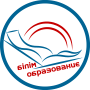 Павлодар қаласы білім беру бөлімініңәдістемелік кабинеті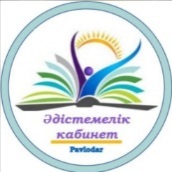 БекітемінӘдістемелік кабинетініңмеңгерушісі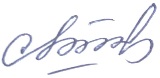 А.Сипатова                                             «29» ақпан 2024 ж.№Баяндаманың тақырыбыАты-жөні, тегіУақыты1Педагог ассистентердің кәсіби өсуі мен құзыреттілігін арттыру.Повышение профессионального роста и компетенций педагогов- ассистентов.ҚББ ӘК әдіскері Нұрахметова Ш.С15.00-15.052"Әлеуметтік тарих, ерекшелігі бар балалармен жұмыс істеудің балама әдістемесі" «Социальные истории, альтернативная методика в работе с детьми с ООП» Шорохова М.В., Медева М. Р. педагог-ассистенттер15.05-15.303«Ерекшелігі бар балалармен жұмыс істейтін мұғалімдердің эмоционалды күйіп қалуының алдын алу" «Профилактика эмоционального выгорания у педагогов, работающих с детьми с ООП» Мусина Айгүль Алпысбайқызы, инклюзияны қолдау кабинетінің әдіскері, педагог-ассистент15.30-16.004 «Дидактикалық ойындар арқылы ойындар арқылы балалардың қызығушылық іс-әрекетін дамыту»«Развитие интересующую деятельность детей через игры через дидактические игры» Ілес Асем Муратовна, педагог-ассистент16.00- 16.205"Ерекше білім беру қажеттіліктері бар балалардың шығармашылық қабілеттерін дамыту" «Развитие  творческих способностей детей с особыми образовательными потребностями»Төлеубай Зарина Дәуренқызы, педагог-ассистент16.20-16.406"Педагог-ассистенттің ерекше балаларымен жұмысында бейімделген дене шынықтыру жаттығуларын қолдану" «Применение игровых упражнений адаптивной физкультуры в работе педагога-ассистента с детьми с ООП»Махаева Әсем Қабдылхамитқызы, Кәрімбаева Зульфия Анваровна, педагог-ассистенттер16.40-17.107РефлексияОткрытый микрофонВручение сертификатовҚББ ӘК әдіскері Нұрахметова Ш.С17.10-17.20